AL DIRIGENTE SCOLASTICOdell’Ic di CarboneraISTANZA DI CANDIDATURAOggetto: richiesta di partecipazione alla procedura di selezione per incarico collaudatore nell’ambito del Progetto PNRR “Azione 1: Next generation classrooms – Ambienti di apprendimento innovativi”Il/la sottoscritto/a  								  nato/a					il					 residente a		in via				n.			 cap.	Telefono fisso			cell.		e-mail			 Codice fiscale  		titolo di studio posseduto  	conseguito presso 	In servizio presso 	avendo preso visione dell’avviso relativo alla selezione di n. 1 incarico interno come collaudatore nell’ambito del progetto PNRR “Azione 1: Next generation classrooms – Ambienti di apprendimento innovativi” - Codice Progetto: M4C1I3.2-2022-961-P-22861 - C.U.P. G74D22007090006CHIEDEalla S.V. di partecipare alla selezione per progettista tecnico e allega alla presente:curriculum vitae in formato europeodocumento di identitàAllegato BAllegato CAutorizza il trattamento dei dati ai sensi e per gli effetti del D.Lgs 101/2018. Al fine della selezione, inoltre,DICHIARAai sensi degli artt. 46 e 47 del DPR 445 del 28.12.2000, ferma restando, a norma del disposto dell'art. 75, dello stesso D.P.R. n. 445/2000, nel caso di dichiarazione non veritiera, la decadenza dai benefici eventualmente conseguiti e sotto la propria personale responsabilità,Di essere cittadino italiano.Di godere dei diritti politici ovvero  	Di non essere a conoscenza di procedimenti penali a suo carico né di essere stato condannato a seguito di procedimenti penali ovvero 	Di non essere stato destituito da pubblico impiego.Di non trovarsi in alcuna posizione di incompatibilità con pubblico impiego.Di essere in possesso dei titoli di studio, dei titoli culturali e delle esperienze professionali indicati nelcurriculum vitae allegato.Di impegnarsi a documentare tutta l’attività svolta e ad assolvere i compiti previsti nell’articolato dell’avviso di selezione.Che le informazioni riportate in questa domanda e nell’allegato curriculum vitae sono autentiche.Acconsente ad eventuali controlli che l’Istituto scolastico possa porre in essere..Data  	Firma  	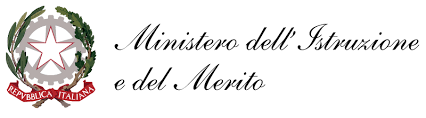 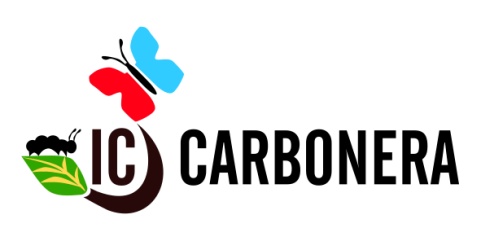 ISTITUTO COMPRENSIVO CARBONERAVia Roma, 56 – Tel n° 0422 / 396256mail: tvic85600q@istruzione.it - tvic85600q@pec.istruzione.itC.F. 80026200263 – codice univoco fatturazione UFG1GZ31030 - C A R B O N E R A (TV)http://www.iccarboneratv.edu.it/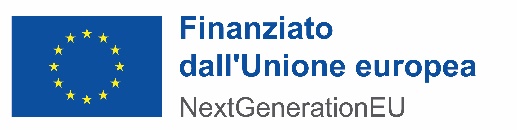 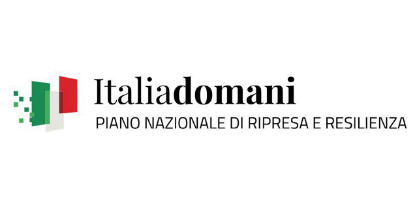 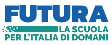 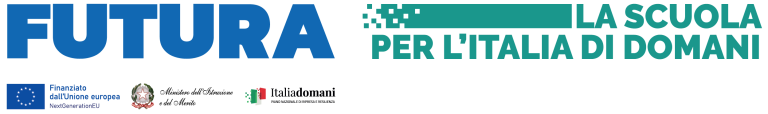 